Charter Township of GeneseeBuilding Department7244 N Genesee Road, PO Box 215Genesee, MI   48437(810) 640-2000 ext 232Single Family Residential OnlyAPPLICATION FOR PLAN EXAMINATION AND BUILDING PERMITConstruction Location:  	Number	StreetType of Improvement:	New Home	Addition		Repair/Replacement	Garage	Deck Dimension of building/improvement: 				Square footage of improvement:  		Type of frame:	Wood	Steel	Other 		Estimated Cost:  	This permit does not include Electrical, Mechanical, PlumbingInclude 3 sets of drawings.Contractor/owner:		 Address:	 		Telephone:	 		License #:   	New homes include right-of-way permit with contractor’s insurance, water and sewer permits.Drawings must include foundation, floor plan, elevations, guardrail, stair detail and if applicable, a wall section.Please Print legibly on this form.For new homes only, survey must include proposed final floor elevations.I hereby certify that the proposed work is authorized by the owner of record and that I have been authorized by the owner to make this application as his agent. I agree the statements made on the attached application are true, and if found not to be true, any permit that may be issued may be void. Further, I agree to comply with the conditions and regulations provided with any permit that may be issued. Further, I agree the permit that may be issued is with the understanding all applicable sections of the Charter Township of Genesee Zoning Ordinance and the State of Michigan Residential Building Code will be complied with. Further, I agree to notify the Charter Township of Genesee inspection department prior to the required inspections listed on my issued permit. Further, I agree to give permission to officials of the Charter Township of Genesee to enter the property subject to this permit application for the purposes of inspections. Finally, I understand this is a permit application (not a permit) and that a permit, if issued, conveys only work to be completed as shown, and does not include any representation or conveyance of rights in any other statute, building code, deed restriction or other property right.Signature	DateOffice use onlyPermit Number: 		Issue Date: 		Permit Fee:  	Site Bond: 		Zoning Review Fee:	Plan Review Fee:  	Zoning District: 		Use: 		Flood Plain Approval Req’d:	YesFront yard 		Rear yard 		Side yard 		Side yard  	Total:  	Approved by Charter Township of Genesee OfficialSite or Plot PlanInclude all existing and proposed buildings on the site. Include all dimensions to front, side and rear property lines from buildings. Include dimensions of the property. Any accessory structure must maintain 10-foot separation from the main dwelling and must be behind the front line of the house.Rear property lineS	SI	I	D	EL	LI	IN	NE	EFront property lineRoad centerlineRoof:Pitch –  		 Shingles –  		 Felt – Ice Barrier –  		                                       Roof Sheathing –  		 Truss -  Yes	No  	If No Answer the Following:Rafter Size –  	Rafter Or TrussCeiling JoistShinglesFeltIce BarrierRoof SheathingRafter Spacing –  	 Rafter Clear Span –  	 Rafter Species –  	 Ridge –  	 Ceiling Joist Size –  	 Ceiling Joist Species –  	 Insulation – R Rating  	                                   Roof Ventilation –   	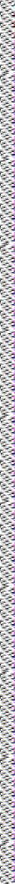 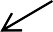 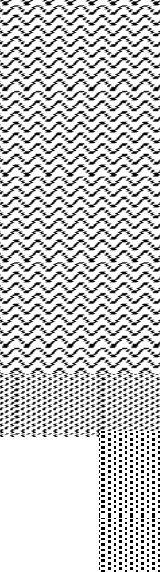 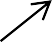 Walls:Siding –  	 Sheathing –  	 Insulation –   	 Walls Framing –   	                                      Headers –  	 Interior Finish –  	 Ceiling Height –  	Floor:Sub-Floor –  	 Floor Joist Size –  	 Floor Joist Spacing –  	 Floor Joist Clear Span –  	 Floor Joist Species –  	                                   Beam Type & Size –  	 Distance from Grade –  	Foundation:Anchor Type –  			 Anchor Spacing –  			 Sill Plate –  			 Poured Wall Size –  			                                     Block Wall Size –  			 Vertical Reinforcement - #    -     O.C. Concrete Floor Thickness -  		 Vapor Barrier -  			                                        Column Pad Size - 	x 	x	 Column Spacing –  			 Footing Width –  			 Footing Height –  			 Footing Depth Below Grade –  		                Existing Home Footing –  			Clear Span, to the Opposite SupportHeadersSiding Sheathing InsulationWall Framing Interior FinishSub-FloorFloor JoistClear Span, to the OppositeSill Plate Foundation Anchor Foundation WallVertical ReinforcementConcrete FloorVapor Barrier FootingDistance From Grade6 inch Max.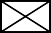 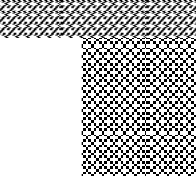 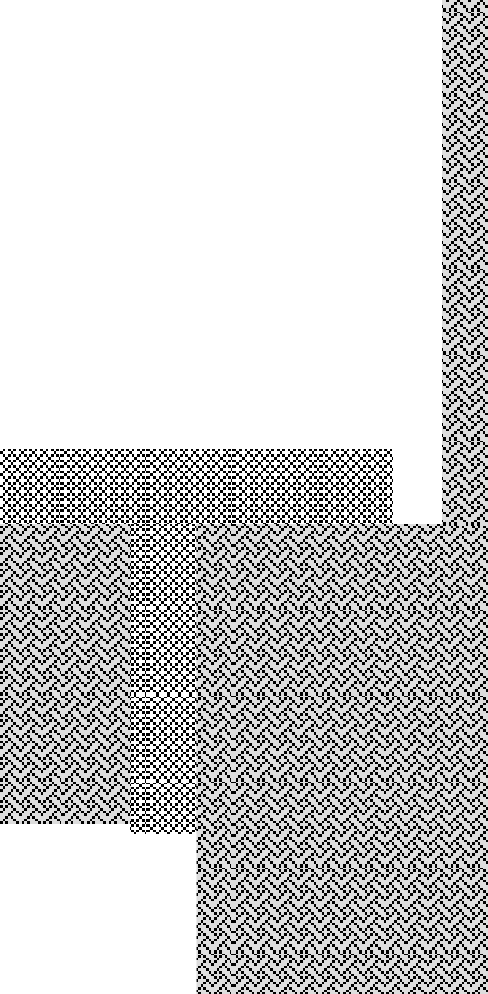 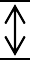 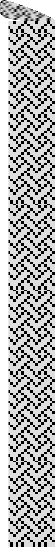 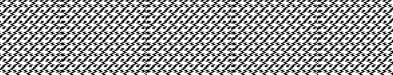 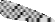 3 inch Min.12 Inch Min.